Round the Facts!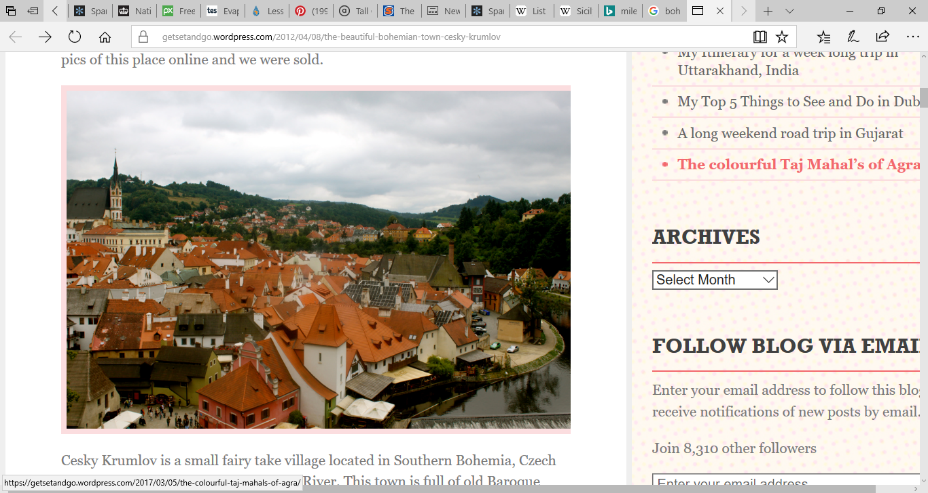 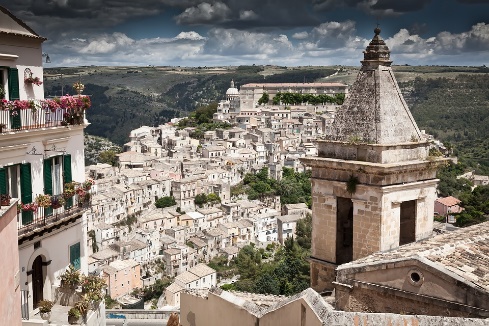 The area of Bohemia is 20,100 sq miles. Round to the nearest 1000.This is 52,060 km². Round to the nearest 100. The area of Sicily is 9,927 sq miles. Round to the nearest 1000. This is 25,710 km². Round to the nearest 100. Mount Etna in Sicily is 3,329 m high. Round this to the nearest 10. This is 10,922 ft high. Round to the nearest 10. Sicily has a total costal length of 922 miles. Round to the nearest 10.This is 1,484 km. Round to the nearest 100. The Salso river in Sicily is 143231 in length. Round to the nearest 1000.The river Elbe runs through Bohemia and is 1091135 meters long. Round this to the nearest 10. Challenge:Bohemia is now home to 6,500,000 million people. Round this to the nearest 1000 and write the answer in numbers and then in words.Sicily is now home to 5,048,553. Round this to the nearest 100 and write the answer in numbers and then in words. 